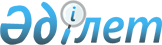 О проекте Указа Президента Республики Казахстан "О внесении изменения в Указ Президента Республики Казахстан от 2 апреля 2010 года № 962 "О Концепции формирования и использования средств Национального фонда Республики Казахстан"Постановление Правительства Республики Казахстан от 15 ноября 2012 года № 1448      Правительство Республики Казахстан ПОСТАНОВЛЯЕТ:

      внести на рассмотрение Президента Республики Казахстан проект Указа Президента Республики Казахстан «О внесении изменения в Указ Президента Республики Казахстан от 2 апреля 2010 года № 962 «О Концепции формирования и использования средств Национального фонда Республики Казахстан».      Премьер-Министр

      Республики Казахстан                       С. Ахметов О внесении изменения в Указ Президента Республики Казахстан

от 2 апреля 2010 года № 962 «О Концепции формирования и

использования средств Национального фонда Республики Казахстан»      ПОСТАНОВЛЯЮ:

      1. Внести в Указ Президента Республики Казахстан от 2 апреля 2010 года № 962 «О Концепции формирования и использования средств Национального фонда Республики Казахстан» (САПП Республики Казахстан, 2010 г., № 27, ст. 203) следующее изменение:

      в Концепции формирования и использования средств Национального фонда Республики Казахстан, одобренной вышеназванным Указом:

      часть четвертую раздела 5 изложить в следующей редакции:

      «Размещение активов Национального фонда должно осуществляться в финансовые инструменты, обращающиеся на зарубежных финансовых рынках и включенные в перечень разрешенных финансовых инструментов, за исключением нематериальных активов, утвержденный Правительством Республики Казахстан, по предложению Совета по управлению Национальным фондом. При этом ограничения не распространяются на казахстанские финансовые инструменты, принятые решением Совета по управлению Национальным фондом до 1 января 2013 года, которые будут учитываться в структуре активов Национального фонда.».

      2. Настоящий Указ вводится в действие со дня подписания.      Президент

      Республики Казахстан                       Н. Назарбаев
					© 2012. РГП на ПХВ «Институт законодательства и правовой информации Республики Казахстан» Министерства юстиции Республики Казахстан
				